Pathway  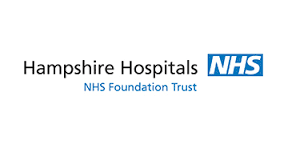 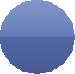 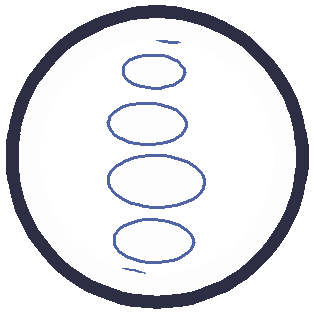 through PainA free online course for anyone suffering withchronic or long term pain.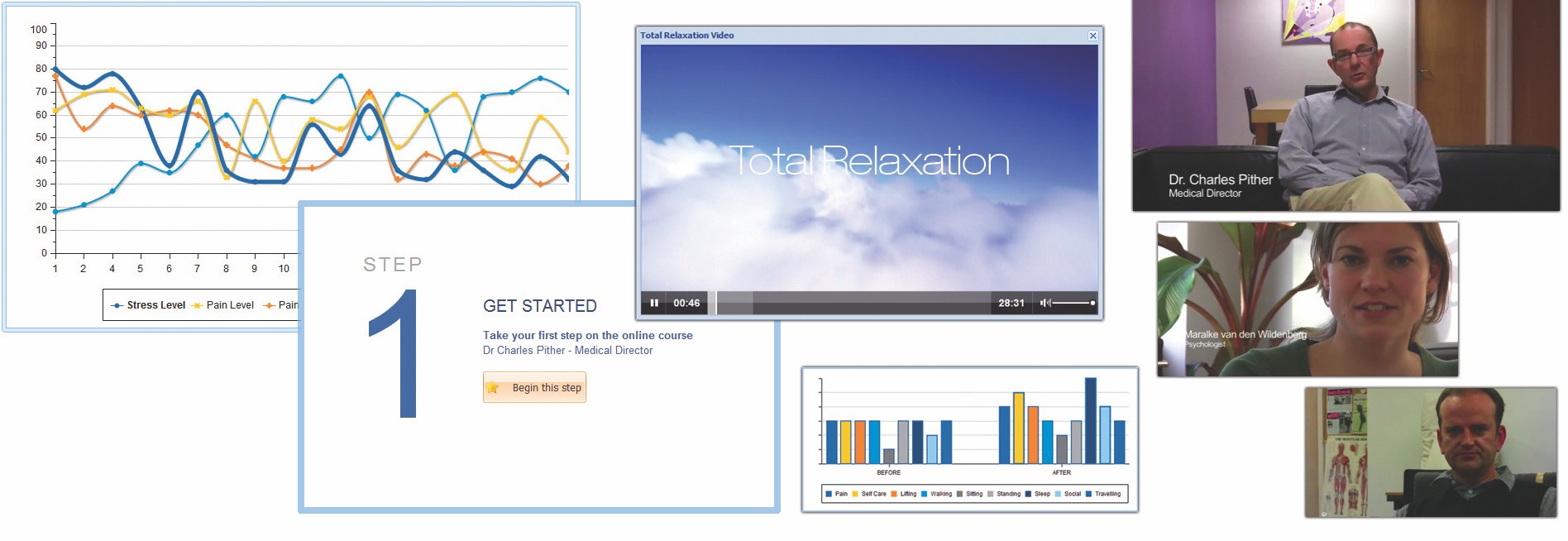 This FREE online course guides you through a set of pain management techniques that help to reduce the impact of pain on daily life.• Follow the online course at your own pace.• Understand your pain and fear it less.• Explore relaxation and mindfulness techniques to reduce pain.• Improve your body condition with simple stretching exercises.• Set some goals and work towards them in a measured way.• Re-examine your thoughts about pain and the situations they occur in.• Improve your approach to pain recovery activities such as sleep.• Measure your progress and see what’s working for you.It's easy-to-follow, with step by step instructions throughout!Patient’s name:Patient’s email:Patient’s gender: Female/Male Note for clinicians: please email details or this form to  Hampshire.Backs@nhs.net www.pathwaythroughpain.com